Sender’s Full NameYour addressDateAddress of the ReceiverDear _____ (Name of the Recipient),I would like to thank you for inviting me to your place for an amazing dinner party to celebrate your job promotion. The dinner was out of this world and I am also delighted that your efforts have led to such an excellent reward in the form of your new position.It was a delightful evening at your place. The pork you served yesterday night was cooked to perfection. It was one of the most delicious meals I tasted to date. I also enjoyed listening to all the incidents from your college days and how hard both you and your wife worked to get success in life. We are looking forward to meeting both of you again. I would love to have you at our place soon.Thank you once again for such a warm gesture.Warm Regards,-------(Sender’s Name)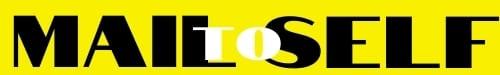 